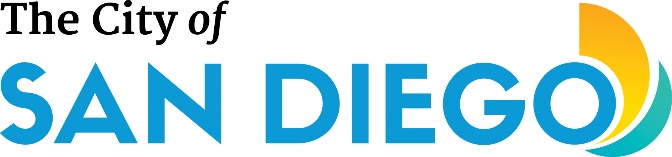 SUSTAINABLE ENERGY ADVISORY BOARD (SEAB)MinutesMeeting #149Thursday, December 13, 2018Sustainability Department9601 Ridgehaven Ct., San Diego, CA 92123First Floor Auditorium 10:00AMCall to OrderChair, Julia Brown called the meeting to order at 10:09AM.  Quorum was not met at this time.It was determined to proceed with information items without taking action items.Introductions of Board Members, City Staff and Public ParticipantsMEMBERS PRESENT:Jason Anderson – Business CommunityJulia Brown (Chair) – At Large MemberKendall Helm – SDG&ESean Karafin – At Large MemberDouglas Kot (Vice Chair) – U.S. Green Building CouncilAndrew McKercher – Labor Organization Jay Powell – Environmental AdvocateEddie Price – At Large Member Alternate 1Eric Scheidlinger – At Large Member Alternate 2Vacant – Solar Installer/DeveloperVacant – Center for Sustainable EnergyCITY STAFF PRESENT:Cody Hooven – Sustainability DepartmentJenny Kunna – Sustainability Department Aaron Lu – Sustainability DepartmentBryan Olson – Sustainability DepartmentShannon Sales – Sustainability DepartmentMichael Salyer – Sustainability DepartmentPublic Introductions. Approval of Agenda and Minutes (Chair)	1. Approval of Minutes Meeting #148, November 8, 2018Item deferred to next meeting due to quorum not being met.2. Approval of Agenda Determined to take only information items only until/unless quorum met.AnnouncementsJulia Brown (Chair) and Douglas Kot (Vice Chair) made announcements.Non-agenda Public Comment None.Action Items/Discussion – delayed until after VII. 2. Discussion with City of San Diego Director of Boards and Commissions (Joel Day, City).Informational Items/Discussion (Items and Sub-items Taken out of order).2.   Discussion with City of San Diego Director of Boards and Commissions (Joel Day, Office of the Mayor). (Taken out of order)Joel Day, Office of the Mayor, City of San Diego, provided information regarding the governance of Boards and Commissions of the City.  He discussed the City Auditor’s Report and recommendations regarding Boards and Commissions, commitment or staff and hours, volunteer time by Board members.  He asked Board members present what aspects of serving on the Board were most important and attractive to them.  All board members responded, citing interest in the topics and wealth of knowledge shared. Board members urged the Mayor to make necessary appointments to vacant and expired seats on SEAB and to bring updates to the governing municipal code section per recommendations made by SEAB in 2015 to the City Council.  Mr. Day indicated that they are considering possible consolidation of Boards and Commissions. Board members expressed the opinions that SEAB should not be consolidated with other advisory boards due to what would be a dilution of attention to energy goals which are major components of the City’s Climate Action Plan. 1.   Energy Storage AB 2868 - (Stephen Johnston, SDG&E) (taken out of order).      Stephen Johnston of SDG&E provided a presentation on SDG&E’s Proposed Energy Storage Plans and processes for AB 2868 and status of older sites governed by AB 2514.  He spoke about the criteria proposed by SDGE to CPUC for selection of storage projects andregulations governing the storage process.Board members identified issues that included control of storage facilities, need for storage facilities to promote expansion of distributed energy within the City of San Diego, potential for municipal facilities to host storage as part of community-based micro grid systems and benefits to communities of concern.  Mr. Day noted the potential for job creation in various communities of concern and discussed a list of vendors and suppliers that could affect job development.  Staff UpdatesCody Hooven briefed the Board on status of the proposed Resolution being brought forward to City Council to move forward with formation of a Community Choice Aggregation JPA.  Board members asked questions and Cody Hooven answered.  Board members discussed their concerns regarding the timeline for City Council consideration and discussion of the SEAB recommendation on the CCA Business Plan was taken up in the next item. VI.     Action Items/Discussion (taken out of order)	1.   Letter to Mayor to support moving ahead with a CCA program and recommend approval by       Council (Chair). Chair Julia Brown indicated that a letter had not yet been sent regarding the SEAB recommendation and expressed her concern regarding action taken at the last meeting due to time crush to provide a recommendation to the Mayor and City Council prior to their consideration of the proposed CCA resolution. She cited her previously stated concern regarding financial data differences between the CCA Feasibility Study and the Business Plan. Cody Hooven responded noting the financial conclusions in the Business Plan were due to different assumptions and methods of financing proposed.  Board members present noted that a transcript of the board action had been provided and urged the Chair to transmit the Board action by letter to the Mayor and City Council prior to the next SEAB meeting in order for the recommendation to be available prior to drafting and consideration of the CCA Resolution at the City Council.  2.   Semi-Annual Update to Environment Committee (Chair)	      Deferred to January meeting.3.   Budget Recommendation Letter to Mayor and Council (Chair)	      Deferred to January meeting.New BusinessNone.Review of Next Meeting Agenda and Suggested Items for Future Meetings    The following items are anticipated for the January meeting agenda.1. 2019 SEAB Work Plan (Chair, January)2. Update to Environment Committee (Board)3. Budget Letter (Board)4. Socioeconomic Equity Presentations5. Solar Siting Survey/Feed-In-Tariff Update (City)AdjournmentMeeting adjourned at 11:49AM.Note: An audio recording of this meeting is available upon request.